                           Протравливатель семян ПСМ-25-01Протравливатель ПСМ-25 предназначен для увлажненной обработки посевного материала сельскохозяйственных культур химическими веществами, которые способствую повышению выживаемости семян, урожайности и качества получаемого урожая.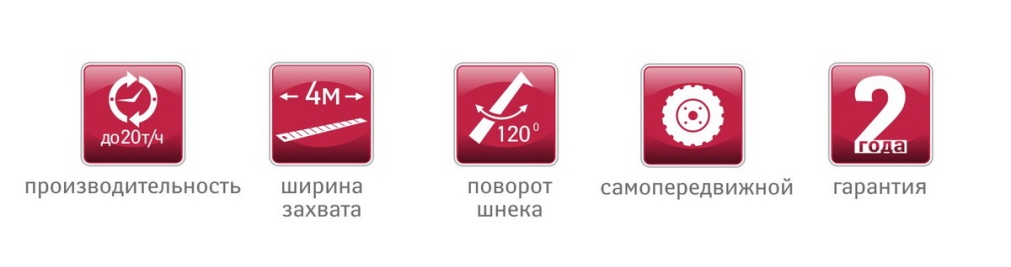 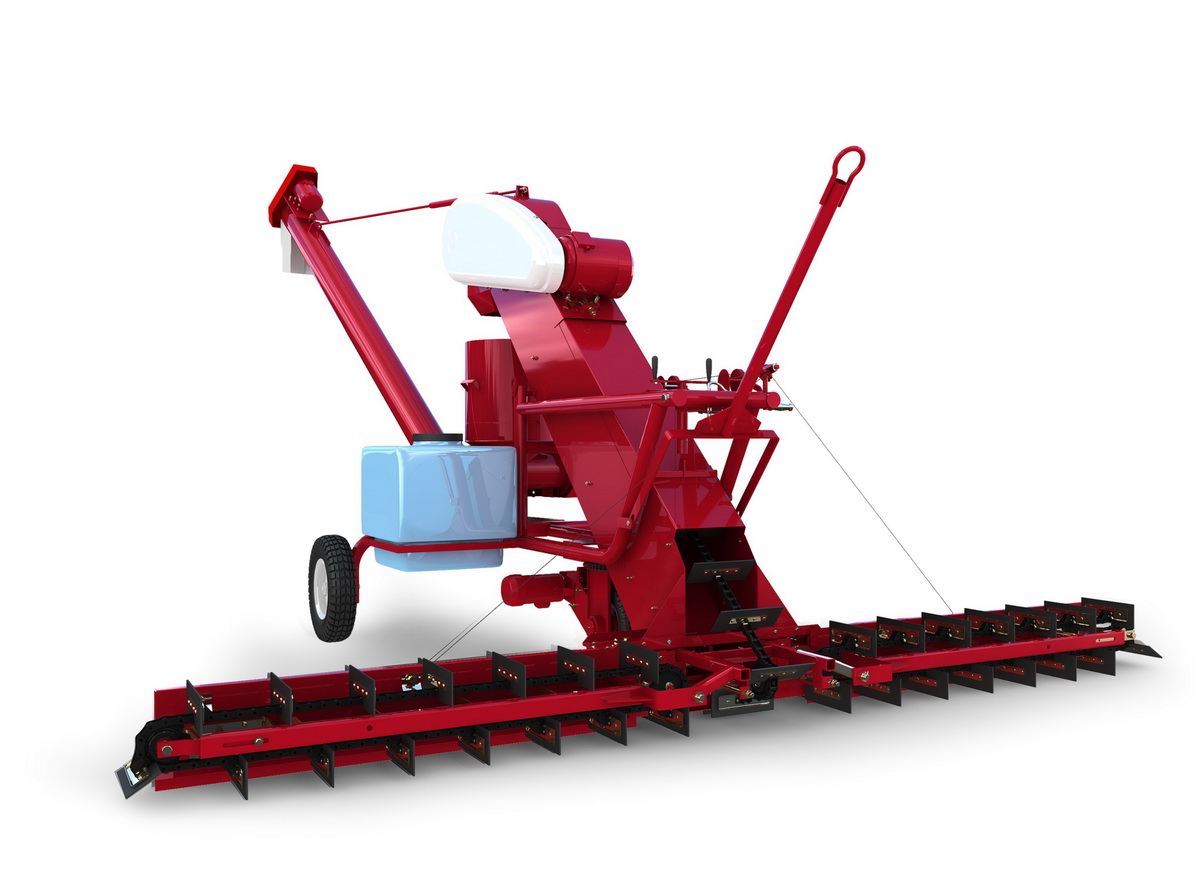 Качественные преимущества протравливателя семян ПСМ-25-01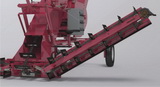 ПитательПрименение скребковых питателей и загрузочного транспортера снижает травмирование зерна на этапе его подбора.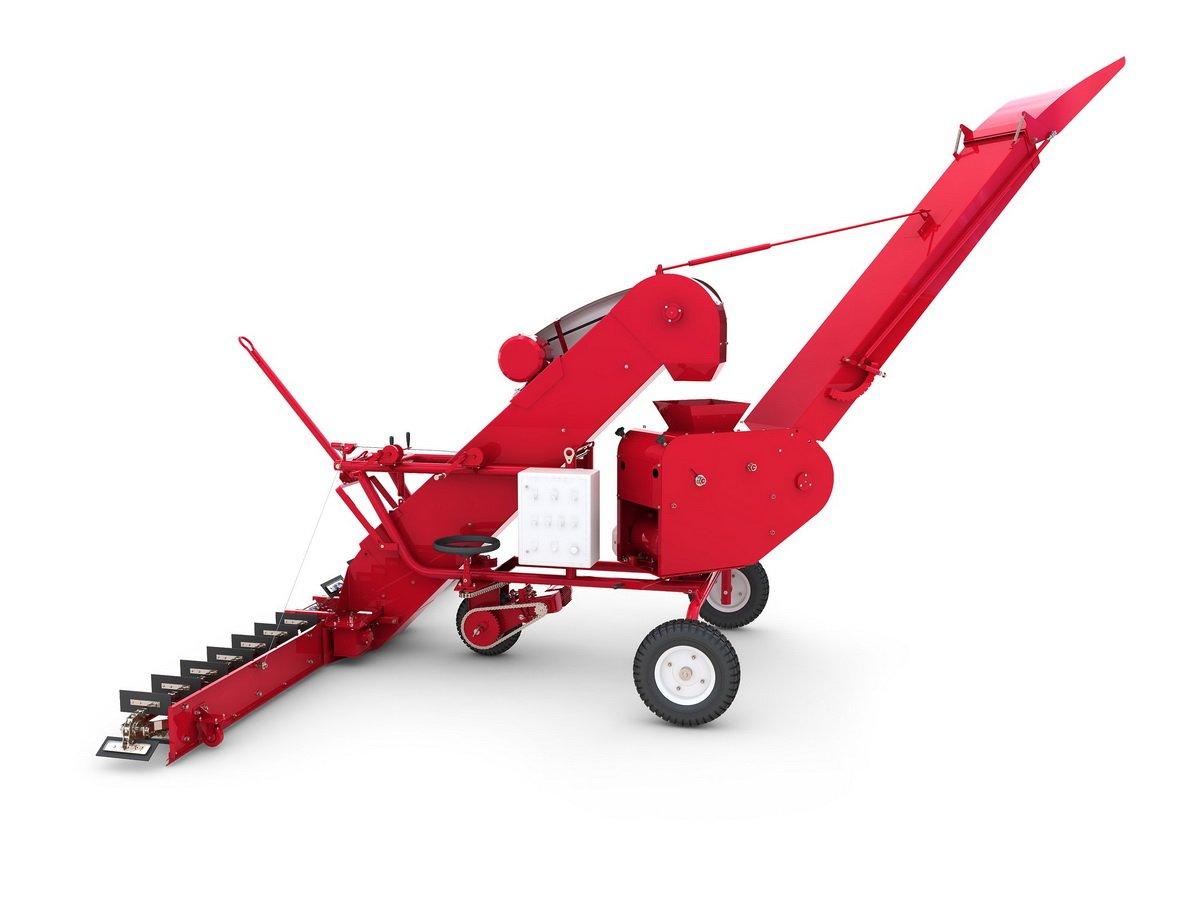 Удобство перегонаБлагодаря установленной снице протравливатель можно зацепить за трактор или другое средство и переместить без учета длины питающего кабеля.Удобство эксплуатацииНа машине установлены: механизмы регулировки питателей по высоте в виде ручных лебедок и механизм регулировки высоты относительно нижней поверхности загрузочного транспортера.С помощью первого можно регулировать минимальную высоту скребка относительно плоскости расположения бурта вне зависимости от её рельефа.С помощью механизма регулировки высоты загрузочного транспортера облегчаются транспортные переезды.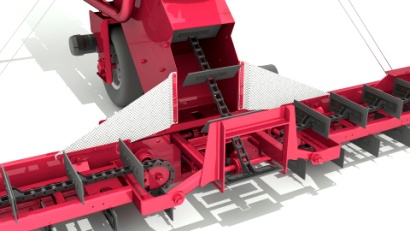 Сокращение потерь Ограничители, установленные на ПСМ-25, значительно снижают просыпание зерновой массы, что увеличивает производительность и сокращает ручной труд.Органы управленияОрганы управления протравливателем расположены с одной стороны, на относительно близком расстоянии. Это существенно экономит трудозатраты оператора, исключая лишние  перемещения.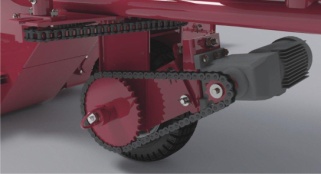 Маневренность передвиженияБлагодаря переднему приводу хода улучшилась маневренность передвижения.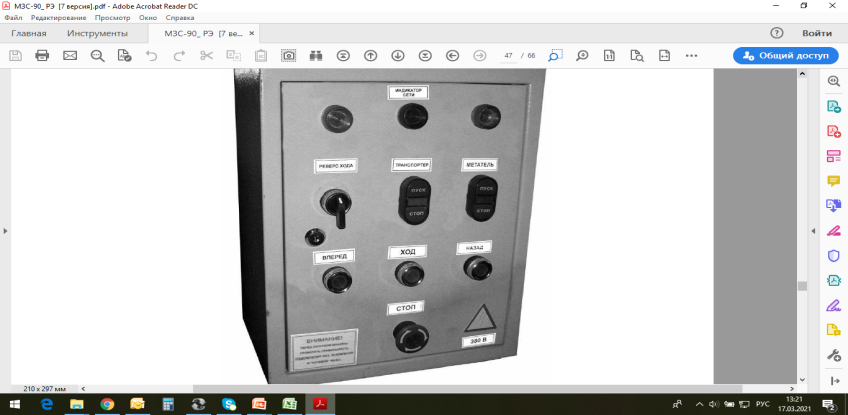 Управления рабочим ходомВ шкафу управления установлен частотный преобразователь регулировки плавности скорости движения, что позволяет значительно улучшить технологический процесс протравливания семян.Расширенные технические возможностиПоворотная платформа, на которой монтируется  бункер-протравитель и выгрузной шнек, может поворачиваться вокруг вертикальной оси на угол в 120о, что значительно упрощает применение техники, особенно при выгрузке обработанного материала в помещении.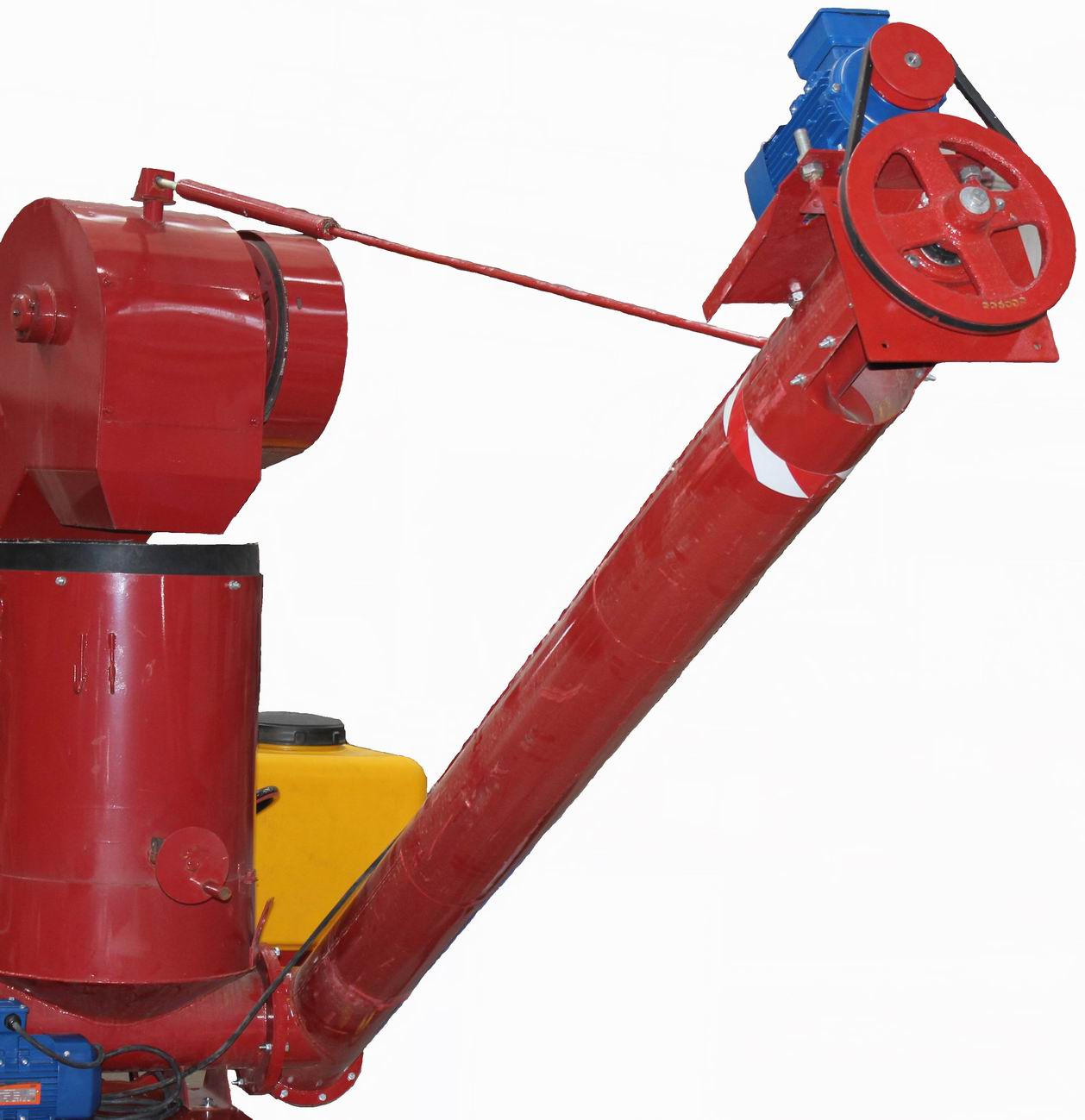 Шнековый транспортерШнековые транспортеры, установленные на выгрузку обработанного зерна, улучшают покрытие семян путем их постоянного перемешивания при движении внутри шнеков.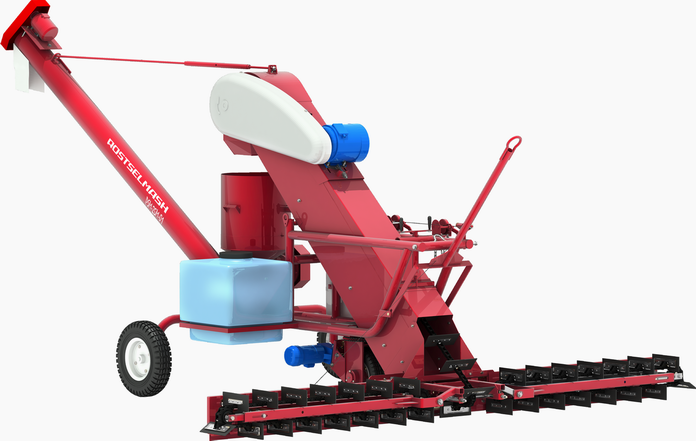 Простота настройки протравливанияСистема подачи химических препаратов в бункер относительно проста по устройству и состоит из следующих компонентов: емкости для раствора; насоса; форсунок и соединительных трубопроводов.Управление расходом химического препарата осуществляется ручным способом (с помощью шаровых кранов). Такое решение значительно снижает стоимость протравливателя при сохранении качества обработки семян. 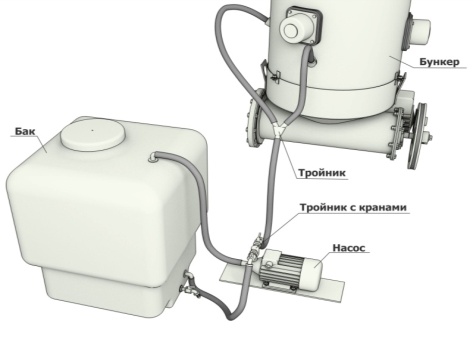 Перемешивание и протравливаниеСистема внесения химических препаратов  выполнена таким образом, что часть рабочего раствора возвращается в емкость. При этом в процессе работы происходит дополнительное перемешивание, что повышает равномерность распределения действующих веществ в растворе.Механическое управление подачей обрабатываемого материала в протравливающий бункер позволяет согласовать производительность загрузочного транспортера с работой машины при полном покрытии поверхности единичного семени химическим препаратом.Переоборудование в метатель зерна (опция)Приобретая комплект переоборудования в метатель зерна, можно сэкономить денежные средства на покупку отдельной машины.Технические характеристикиТехнические характеристикиТипсамопередвижнойПроизводительность (пшеницы) за 1 час, т, до20Ширина захвата, м4Высота погрузки, м2Емкость бака, не более, л120Транспортная скорость на буксире, км/ч, не более5Масса протравителя без запчастей и упаковки, не более, кг850±30Габаритные размеры, рабочее положение, не более, мм:— Длина— Ширина— Высота5 1004 1202 012Потребляемая мощность, кВт7,2